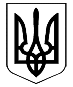 ВЕЛИКОДИМЕРСЬКА СЕЛИЩНА РАДАБРОВАРСЬКОГО РАЙОНУ КИЇВСЬКОЇ ОБЛАСТІР І Ш Е Н Н ЯПро утворення Шевченківського навчально-виховного об'єднанняВідповідно до Законів України «Про місцеві державні адміністрації», «Про освіту», «Про дошкільну освіту», «Про загальну середню освіту», «Про позашкільну освіту», Положення про дошкільний навчальний заклад, Положення про загальноосвітній навчальний заклад, сесія селищної радиВИРІШИЛА:Утворити Шевченківське навчально-виховне об'єднання “Заклад загальної середньої освіти — заклад дошкільної освіти” шляхом об'єднання Шевченківської загальноосвітньої школи I – III ступенів та дошкільного навчального закладу “Дзвіночок”.Створити робочу групу  з утворення Шевченківського НВО та затвердити її склад (додається).3. Директору Шевченківської ЗОШ I-III ступенів:3.1. Привести шкільну документацію та інші нормативно-правові акти закладу освіти у відповідність вимогам чинного законодавства; 3.2. Розробити та подати на затвердження до Великодимерської селищної ради Статут НВО;3.3. Здійснити комплектацію кадрів відповідно до типових штатних розписів та вимог чинного законодавства;3.4. Здійснити замовлення на виготовлення нових печаток, кутового штампу та вивіски закладу освіти.3.5. Інформацію про реорганізацію закладу освіти подати до органів державної статистики у терміни визначені чинним законодавством.4. Робочій групі:4.1. У своїй діяльності дотримуватись вимог чинного законодавства.4.2. Привести штатний розпис Шевченківського НВО у відповідність до чинного законодавства.Попередити працівників Шевченківської ЗОШ 1-III ступенів та дошкільного навчального закладу “ Дзвіночок ” про зміну підпорядкування, істотні зміни в умовах оплати праці та зміну назв окремих посад (згідно штатного розпису).Організаційні заходи, пов’язані з реорганізацією закладу освіти, здійснити в порядку, визначеному чинним законодавством – до 29 грудня 2017 року.5. Контроль за виконанням даного рішення покласти на  постійну комісію зпитань освіти, культури, туризму, молоді, фізкультури і спорту, охорони здоров’я та соціального захисту населення.Селищний голова						А.Б. Бочкарьов смт Велика Димерка  21 грудня 2017 року   № 40   ІІI – VІІ         Додаток № 1до рішення Великодимерської селищної ради № 40  IІІ – VІІ від 21 грудня 2017 рокуСклад робочої групи з утворення Шевченківського навчально-виховного об'єднанняЙовенко Володимир Михайлович — в.о.старости с. ШевченковеСігачова Лариса Анатоліївна — Директор Шевченківської ЗОШ     3.  Ващук Лариса Петрівна — Завідувач ДНЗ “Дзвіночок” 4. Дудченко Наталія Іванівна -   Бухгалтер ДНЗ “Дзвіночок” 5. Горностай Наталія Сергіївна - Бухгалтер Великодимерської селищної ради     6. Пшенична Людмила Іванівна — юрист Великодимерської селищної радиСекретар  селищної ради					А.М. Сидоренко